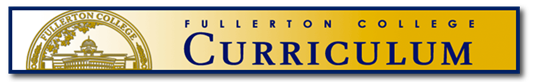 Curriculum Committee MeetingWednesday, September 20, 2017	1:30 - 4:30 pm	@ Faculty LoungeDiscussion MinutesApproval of Agenda 		MSUApproval of Minutes September 6, 2017 	MSUDiscussion Minutes (attachment)Proposal Minutes (attachment)May 17, 2017 		MSUDiscussion Minutes (attachment)Proposal Minutes (attachment)August 30, 2017	MSUDiscussion Minutes (attachment) Curriculum Correction / Fast-Track ApprovalsETHS 235 F - reapproval for course title, catalog description, and course content Tabled – changes need to be entered in Cnet before approval.Tech Review Chair Cindy Zarske noted that CI report does not reflect new courses and degrees since there are no active files. Proposal Approvals:		see Proposal Minutes for September 20, 2017Curriculum Proposal Agenda (September 20, 2017)Announcements/Informational Items: (Jennifer Combs, Curriculum Committee Chairperson)Updatesi)      J. Combs explained the deadlines for curriculum approval steps. Proposals should be moving out of Technical Review to stay on track for 2018. The October 18 Curriculum Committee meeting is the target date to make the DCCC agenda. Any 2018 proposals not in Tech Review by 9/16/17 will need the effective date changed to Fall 2019. Any/all exceptions proposed as critical fast-tracks need to be approved by J. Combs.Applied music courses need to be revised for 2018, per VPI.  These will need special handling to meet deadlines.2017-2018 Approval ProcessThere was discussion about the need to get proposals through Tech Review by next weekItems must be on the Agenda for October 4 and October 18 meetings. CourseLeaf CIM Demo for CommitteeJ. Combs reported that NOCCCD is bringing vendors from out of state. So arranging everyone to meet in a central location makes sense. Cypress, Fullerton, NOCE, and DCCC members are invited for 2:00 pm presentation on November 29, 2017 @ NOCCCD. Room TBD. Curriculum Handbook (J. Combs)J. Combs reported that a computer crash caused her to lose her newest draft. She will complete a draft to be posted on the Curriculum website in time for the Accreditation visit.Technical Review Clarification/Updates: (Cindy Zarske, Tech Review Chair)CZ thanked the committee for all their hard work reviewing and approving last minute proposals. She reiterated that the proposals in the list she emailed will be moved out of Technical Review tomorrow by ML. Division Reps should communicate with originators so that they can take action by Monday. CZ will make recommended changes as needed. Then CZ will email a list of absolute-last-minute-crisis proposals for 2018.“Fast Track” Guidelines (J. Combs) Since we are so close to 2018 deadlines, only dire emergencies will be considered. Distance Ed Contact Types Screen – updated guidelines (J. Combs)J. Combs started discussion about the contact types required by Distance Ed guidelines. “Regular effective contact” includes interaction between students. Added new fields and edited the “Help” text. Program NarrativesThere was discussion on the practice of requiring originators to post narratives for all program proposals during technical review. The committee decided to change our practice regarding the narrative requirement:To be posted by technical review:New CTE Certificates - LAOCRC documentsNew ADTs – TMC TemplateTo be posted before launch:New AA/AS Degrees, New ADTs and New Certificates – State Narrative Forms Skills Certificates – no documents are requiredProgram Revisions – originators are not required to complete narratives during the review process. Marwin agreed to fill in the narratives for program revisions prior to state submission, and to work with division reps if there are questions or the workload becomes too heavy.Cindy will update the CNET review guide with the above and send it to reps and reviewers.Curriculum Policies and Procedures: Originators are not required to attach narratives to program revision proposals For new program proposals, narrative requirements are:To be posted by technical review:New CTE Certificates - LAOCRC documentsNew ADTs – TMC TemplateTo be posted before launch:New AA/AS Degrees, New ADTs and New Certificates – State Narrative FormsVoting Members Present: Resource Members Present: Absent Members:Kelly Nelson-Wright, Social SciencesLaurie TriefenbachJosé Ramón Núñez, VPIGary Graves, Business / CISMark Greenhalgh, Dean Math / CISSteward Kimura, MatriculationJary Seidel, Technology & EngineeringScott Lee, Articulation AS Student REPCindy Zarske, Tech. Review ChairJennifer Combs, ChairpersonDavid Brown, Library Doug Benoit, Dean Business/CISFrank Guthrie, Fine ArtsMarwin Luminarias, Curriculum George Bonnand, CTEGuests:Nicol Tushla, A&RKevin Tran, Counseling John Ison, Humanities Sean Sheil, PEGuy Dadson, Natural Sciences